АДМИНИСТРАТИВНАЯ ПРОЦЕДУРА № 20.61.Выдача справки о направлении на альтернативную службу (осуществляется в соответствии с постановлением Совета Министров Республики Беларусь от 28.06.2013 № 569
«О мерах по реализации Закона Республики Беларусь «О государственных пособиях семьям, воспитывающим детей»)Документы и (или) сведения, представляемые гражданином для осуществления административной процедуры•  паспорт или иной документ, удостоверяющий личность Размер платы, взимаемой при осуществлении административной процедурыбесплатно Максимальный срок осуществления административной процедуры3 дней со дня обращения Срок действия справки, другого документа (решения), выдаваемых (принимаемого) при осуществлении административной процедуры 	на период службыК сведению граждан!С вопросами по осуществлению данной административной процедурыВы можете обратиться:•  в службу «Одно окно» райисполкома: г. Дятлово, ул.Красноармейская, д.21,  тел. (801563) 27-1-61.Режим работы: понедельник-вторник с 8.00 до 17.00, среда с 8.00-20.00, четверг-пятница с 8.00 до 17.00.К сведению граждан!С вопросами по осуществлению данной административной процедурыВы можете обратиться:•  в службу «Одно окно» райисполкома: г. Дятлово, ул.Красноармейская, д.21,  тел. (801563) 27-1-61.Режим работы: понедельник-вторник с 8.00 до 17.00, среда с 8.00-20.00, четверг-пятница с 8.00 до 17.00.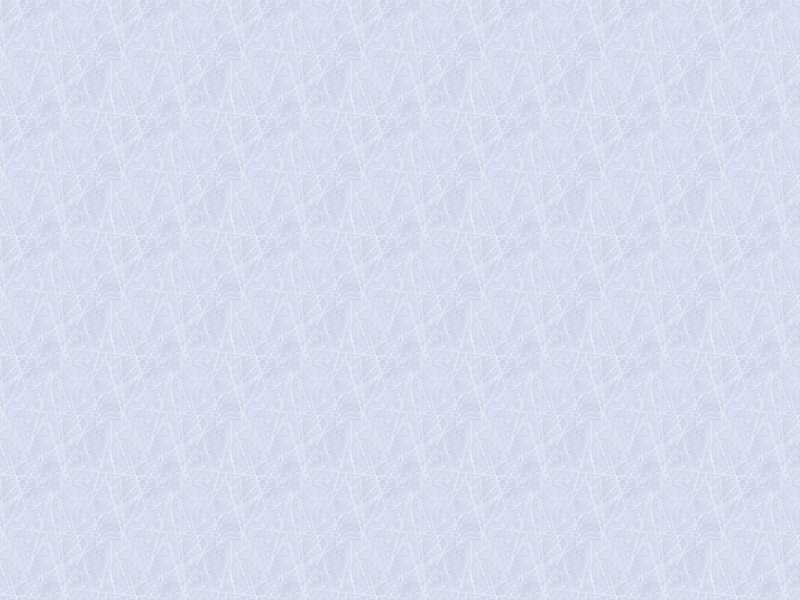 